Govorica sovraštva ljudi razdvaja, medtem ko govorica ljubezni ljudi zbližuje, zedinja, četudi pripadajo različnim narodnostim.Božji Duh ima različna imena in različne podobe. Ob binkoštnem prazniku je prišel v podobi silnega viharja in plamenov na može in žene, ki so bili zbrani v dvorani zadnje večerje.Pri Jezusovem krstu je prišel v podobi goloba. Duh Božji pomeni prisotnost živega Boga v našem svetu. Seveda Duh Božji veje, kjer hoče in kadar koli hoče, ter se nam ljudem ne da ujeti in voditi. Pri   maši se bomo s hvaležnostjo spominjali dneva, ko so nam bili pri svetem krstu in birmi podarjeni njegovi darovi, in hkrati prosili Boga, da bi nas Sveti Duh vodil skozi življenje in nas nenehno obdarjal s svojimi darovi.                       Odgovarja: Franc Kraner, žpk – sodelavec, tel.: 051685734, e-mail: franc.kraner@rkc.si.                                                                                                                                                                                                 Naročniki mašnih namenov se strinjajo z objavo v tiskanih oznanilih in oznanilih na spletu ter oglasni deski OznanilaČRNEČE – Sv. Jakob St., Sv. Andrej; Sv. Križ21. teden  2024OznanilaČRNEČE – Sv. Jakob St., Sv. Andrej; Sv. Križ21. teden  2024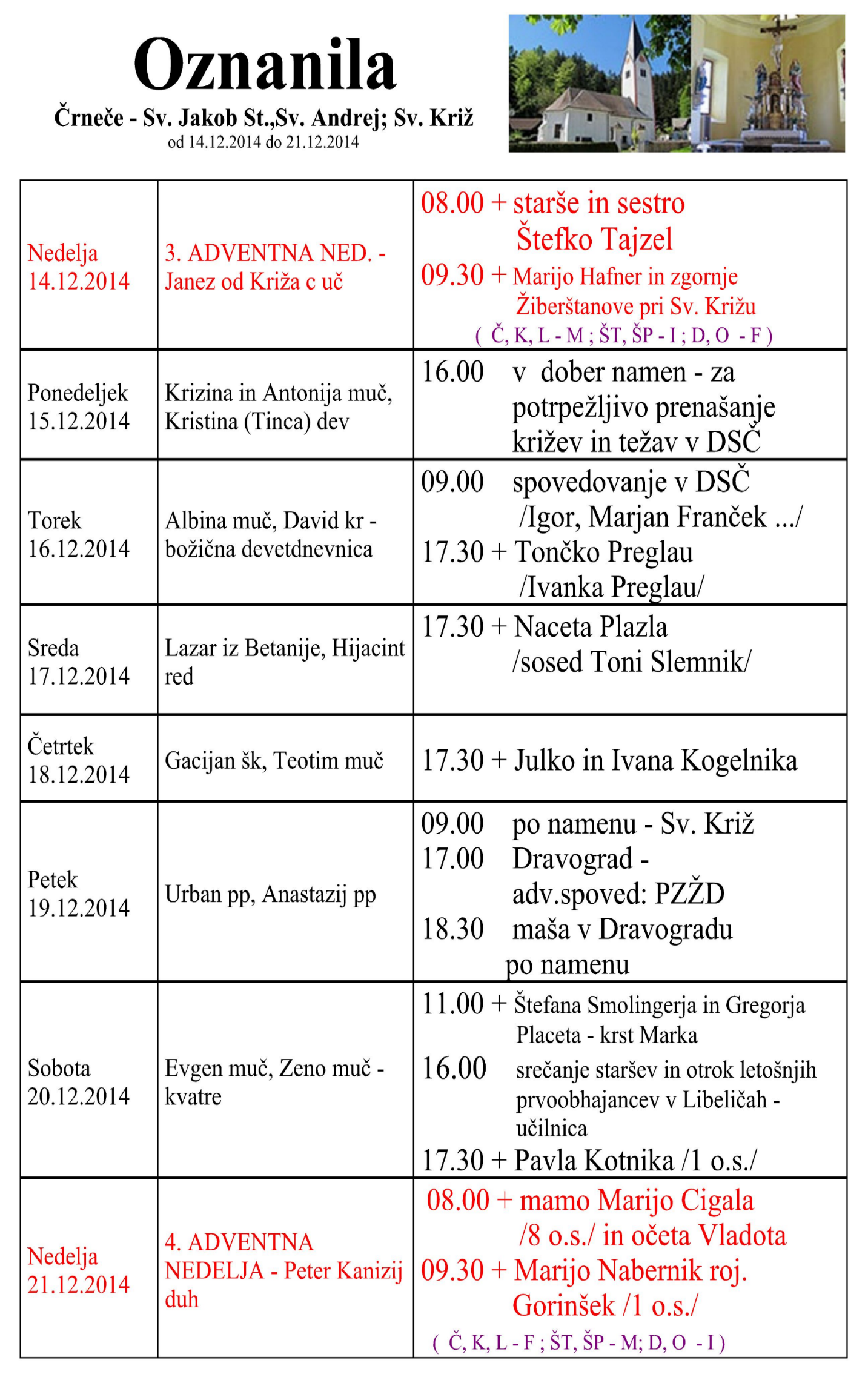 NEDELJA      19.  maj   BINKOŠTI  Krispin, redovnik   (Sv. Jurij v Slov. goricah)08:00 za + Jožeta Čeha /19 o.s./             v Črnečah   11:00 za + Ivana Pšeničnika in                    vse pri Tičlerju pomrle  - I. namen                   + Jano Ring - II. namen             v  LibeličahPONEDELJEK                20.  maj    Marija, Mati Cerkve    Binkoštni ponedeljek16:00     ----------------            Šmarnice   v  Libeličah                           
18:00         po namenu         Šmarnice     v  Črnečah        TOREK                 21.  maj    Timotej, diakon, muč.16:00          po namenu          Šmarnice  v  Libeličah                                                    18:00   ---------------------       Šmarnice       Črnečah        SREDA      22.  maj   Emil - Milan, mučenec  Julija - Julka, mučenka 16:00   --------------------        Šmarnice   v  Libeličah                                                                                                                                                         18:00  za + Kresnikove /Melani/ Šmarnice  v Črnečah  ČETRTEK      23.  maj   Evtihij, opat 16:00  za + Janeza Cehnerja, Šmarnice  v  Libeličah18:00  ------------------------ - Šmarnice     v Črnečah18:30  ------------------------  --maša v Dravogradu   PETEK      24.  maj  Marija, Pomočnica          Kristjanov –   Marija  Pomagaj 09:00  za + Matjaža Garmuša               pri Sv. Križu16:00     --------------------       Šmarnice   v  Libeličah                                                                                                                                                         18:00     --------------------       Šmarnice    v Črnečah  v ČrnečahSOBOTA                             25.  maj  Beda Častitljivi, 
  duhovnik, cer.učit.               
 PRVO SV. OBHAJILO
  V LIBELIČAH (B, Ani in Mia)
         Trojiška sobota    PRVO SV. OBHAJILO V LIBELIČAH                      10:00  za + Antona in Vladota Otona in                     za vse pri hiši pomrle             v  Libeličah                                                                                                                                                         18:00 za + Ferdona Gnamuša - Šmarnice   v Črnečah                               NEDELJA      26.  maj    Nedelja Svete Trojice   AVSTRIJA, SV. TROJICA  08:00 za + očeta Ferdinanda Muša /30 o.s./,                    mamo Marijo, Bertija in Vida v Črnečah   11:15 za + Nežko Perovnik  - I. namen                      v zahvalo in za zdravje - II. namen                                                                 pri Sv. Trojici - Labod           